ПОДГОТОВИТЕЛЬНАЯ ГРУППАЦель конкурса: формирование у детей знаний по ПДД и практических навыков поведения на дороге;- привлечение внимания родителей к воспитанию у детей навыков безопасного поведения на дороге; - развитие творческого мышления у воспитанников. 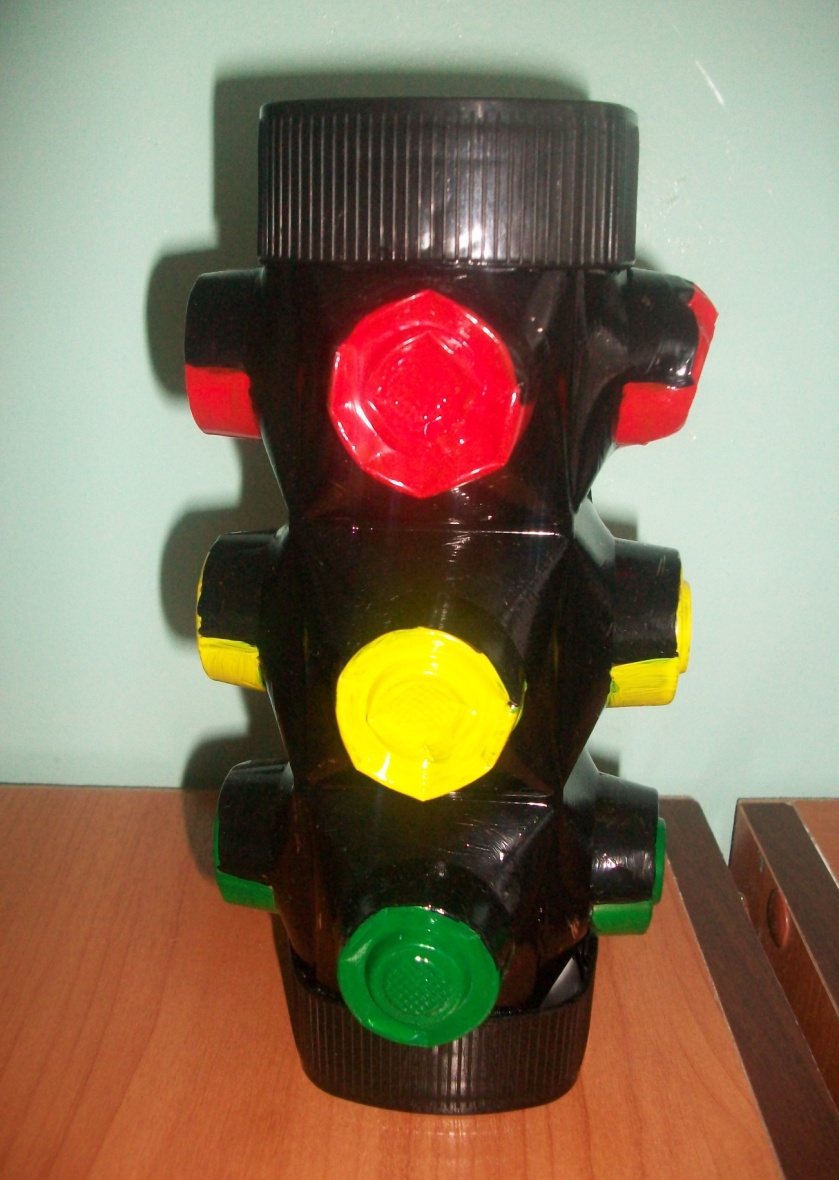 Кудашкина Настя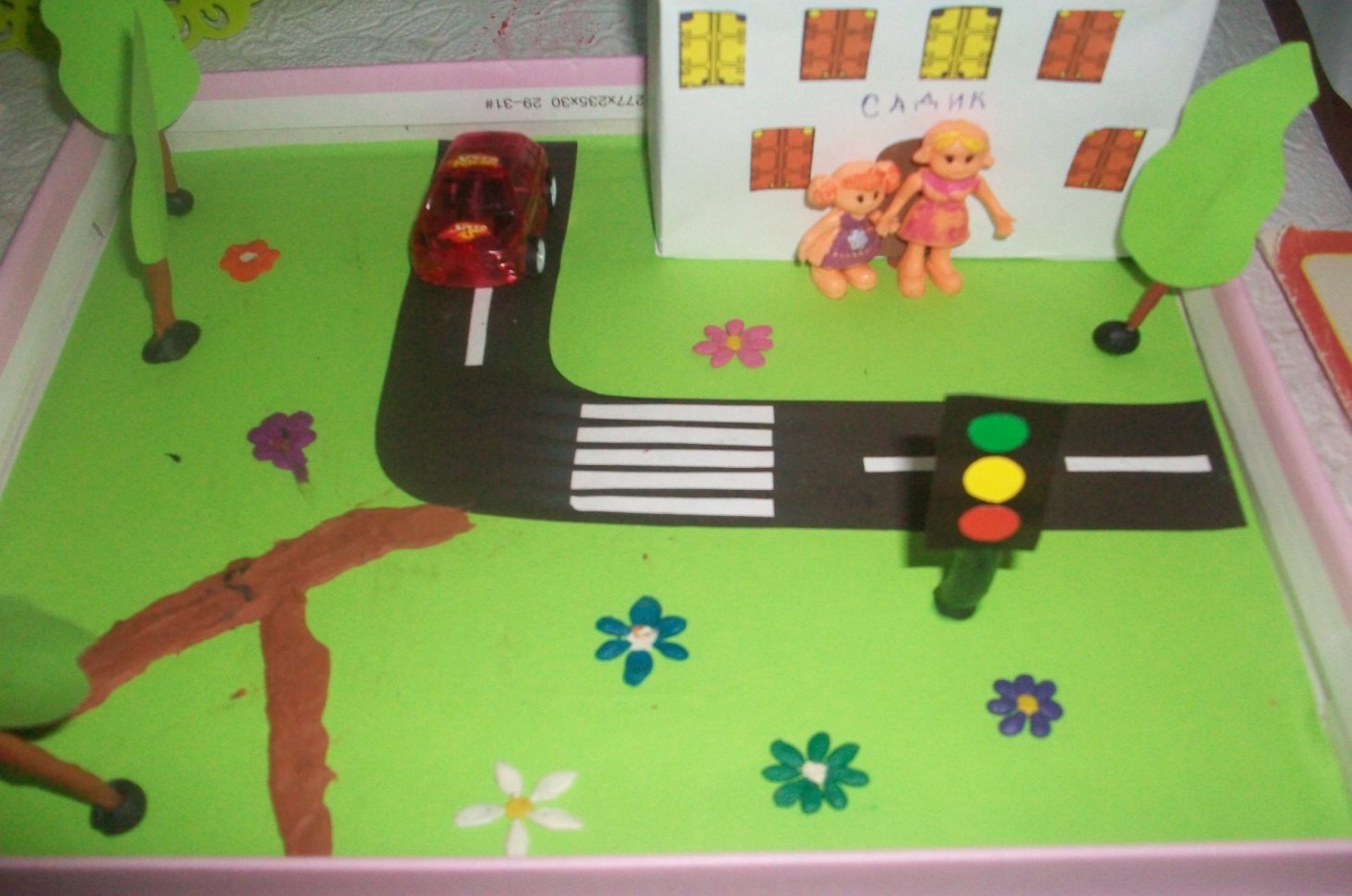 Ганченкова Саша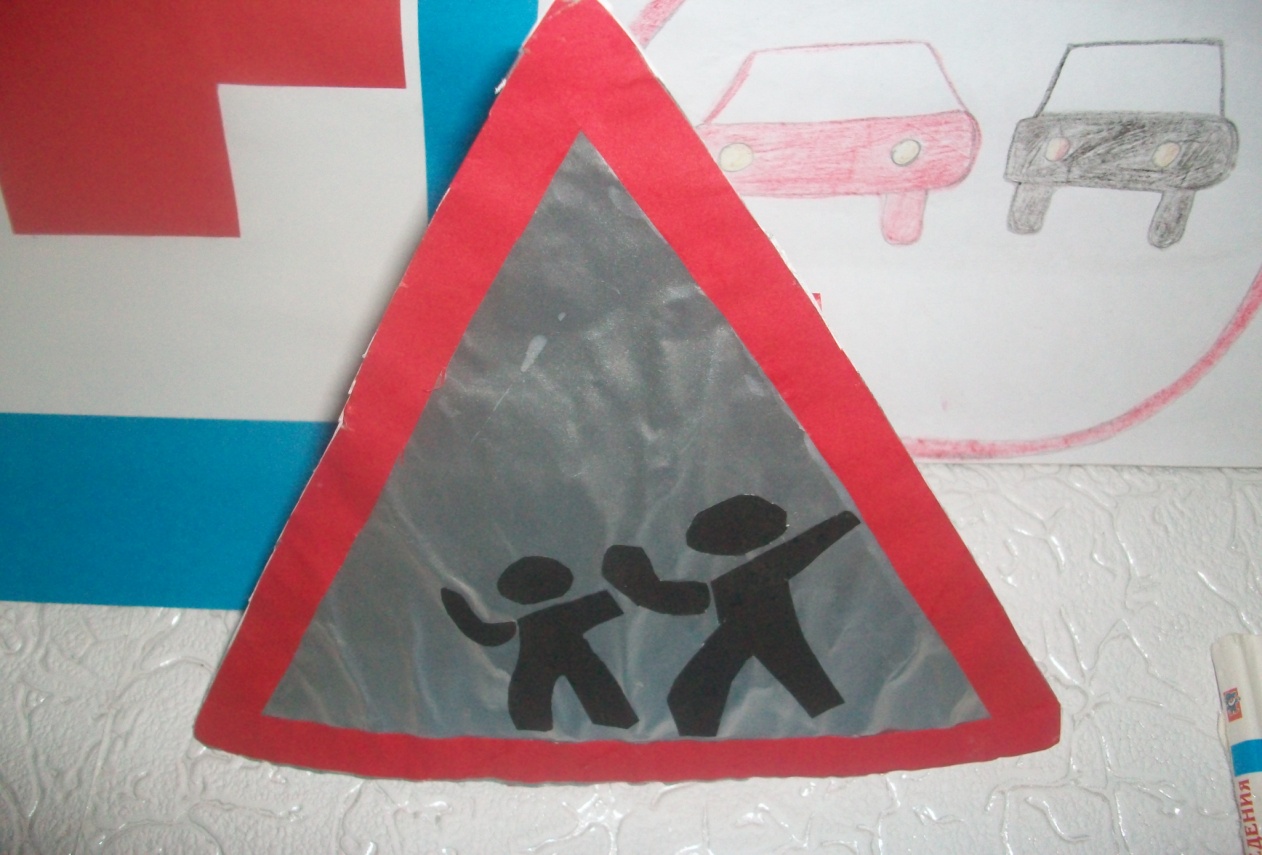 Федина Лиза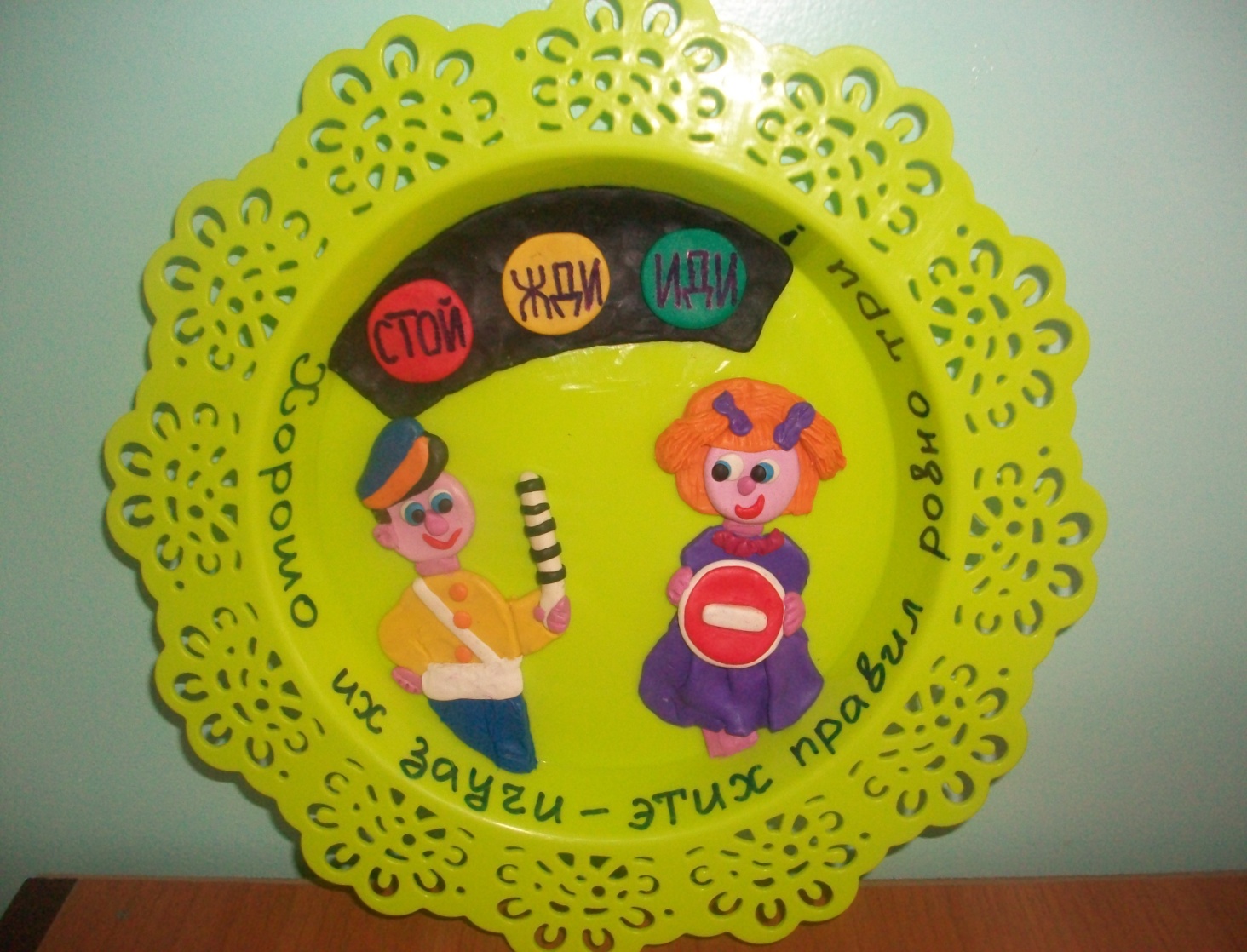 Данилова Вика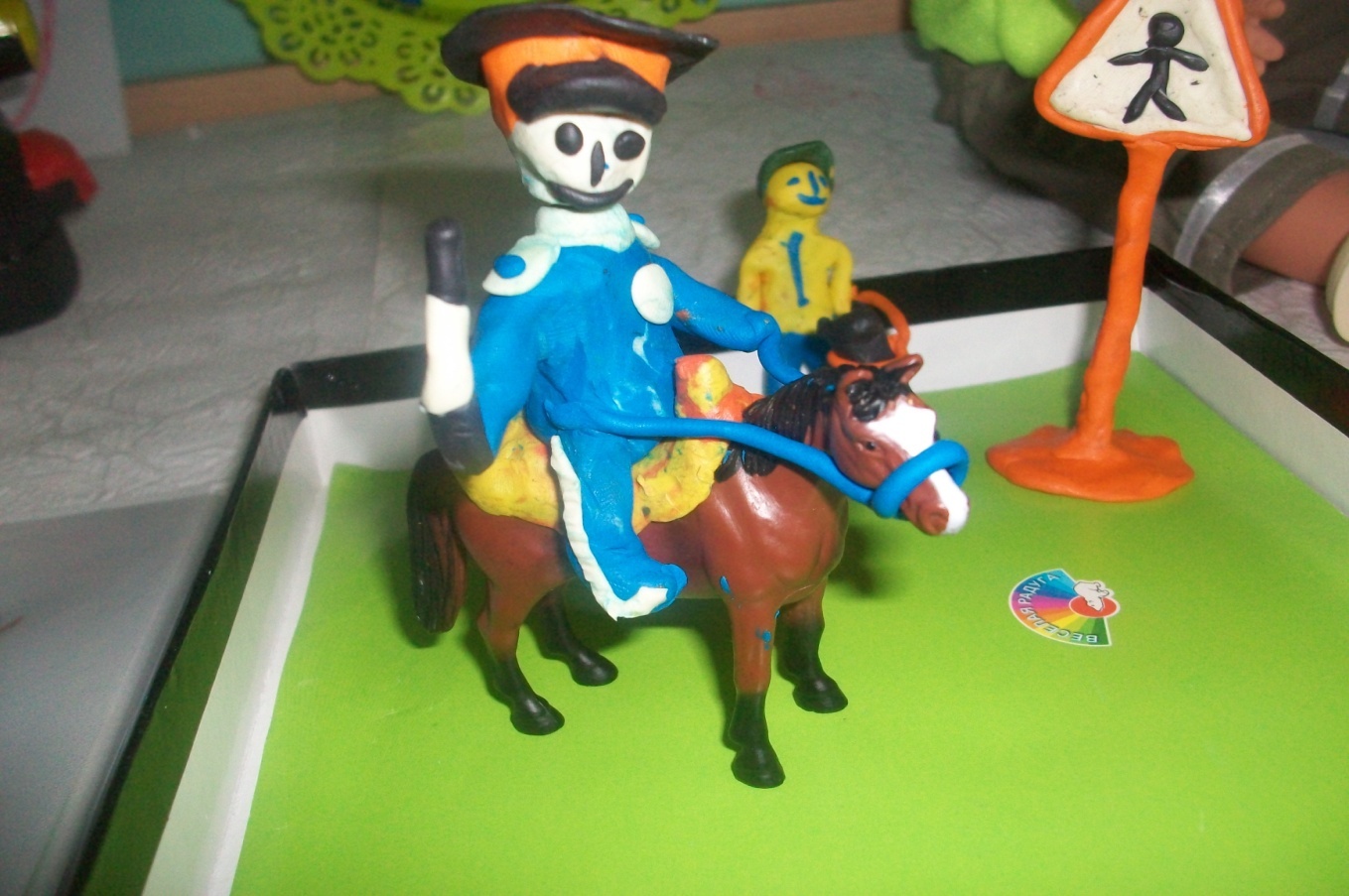 Дерябина Таня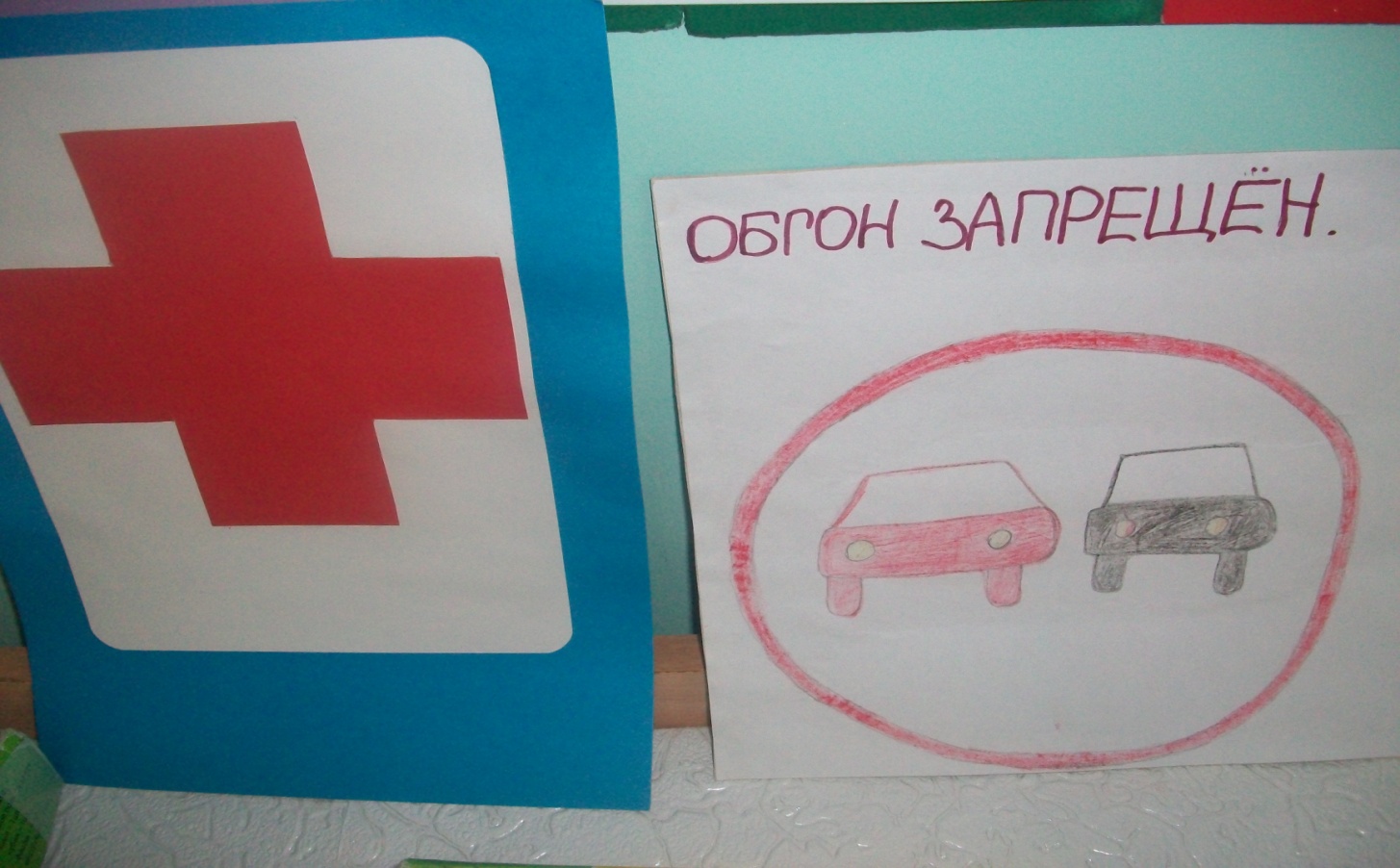            Сидоров Никита                                   Царев Ваня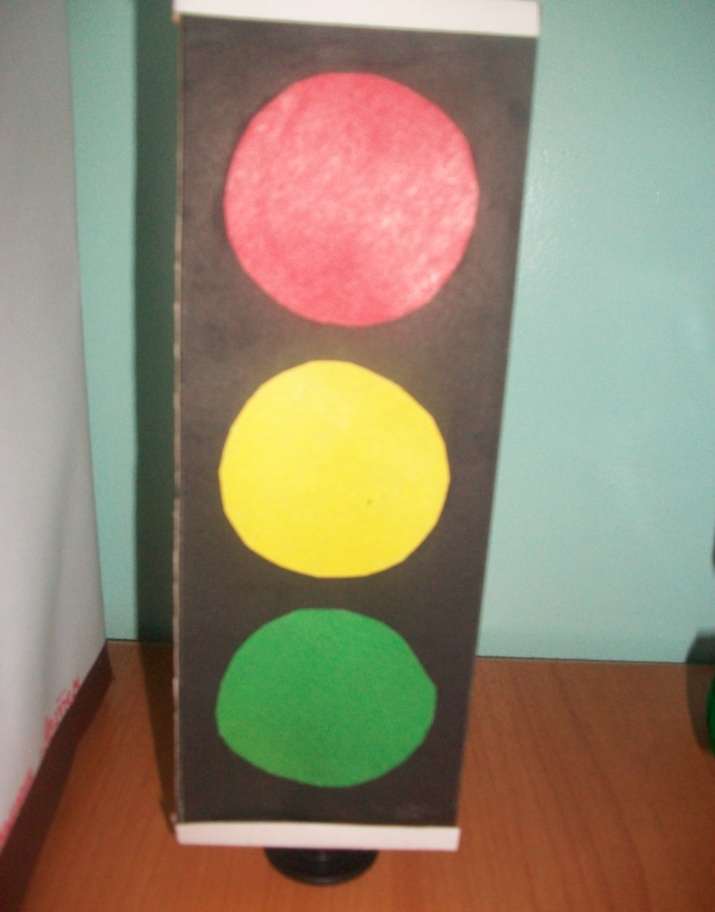 Суняйкин Владик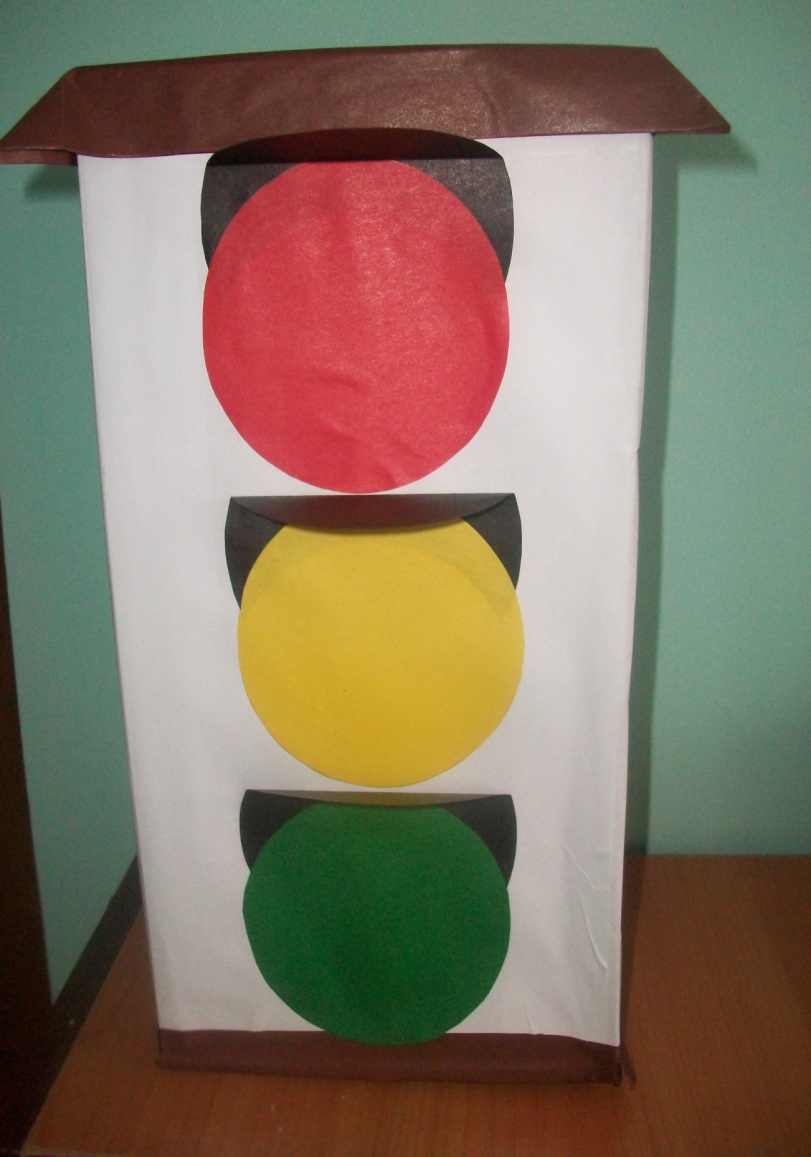 Любимкин Артем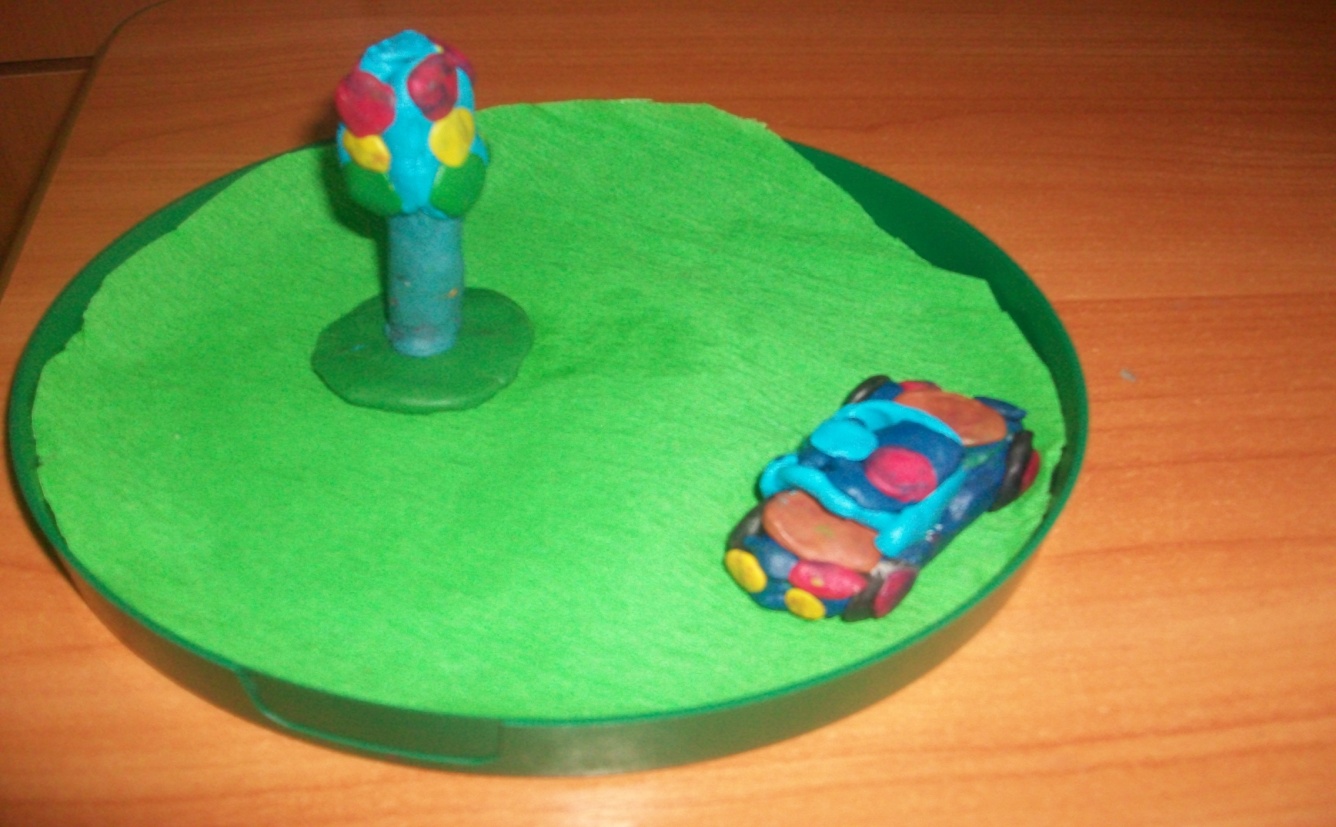 Петрушкин Ваня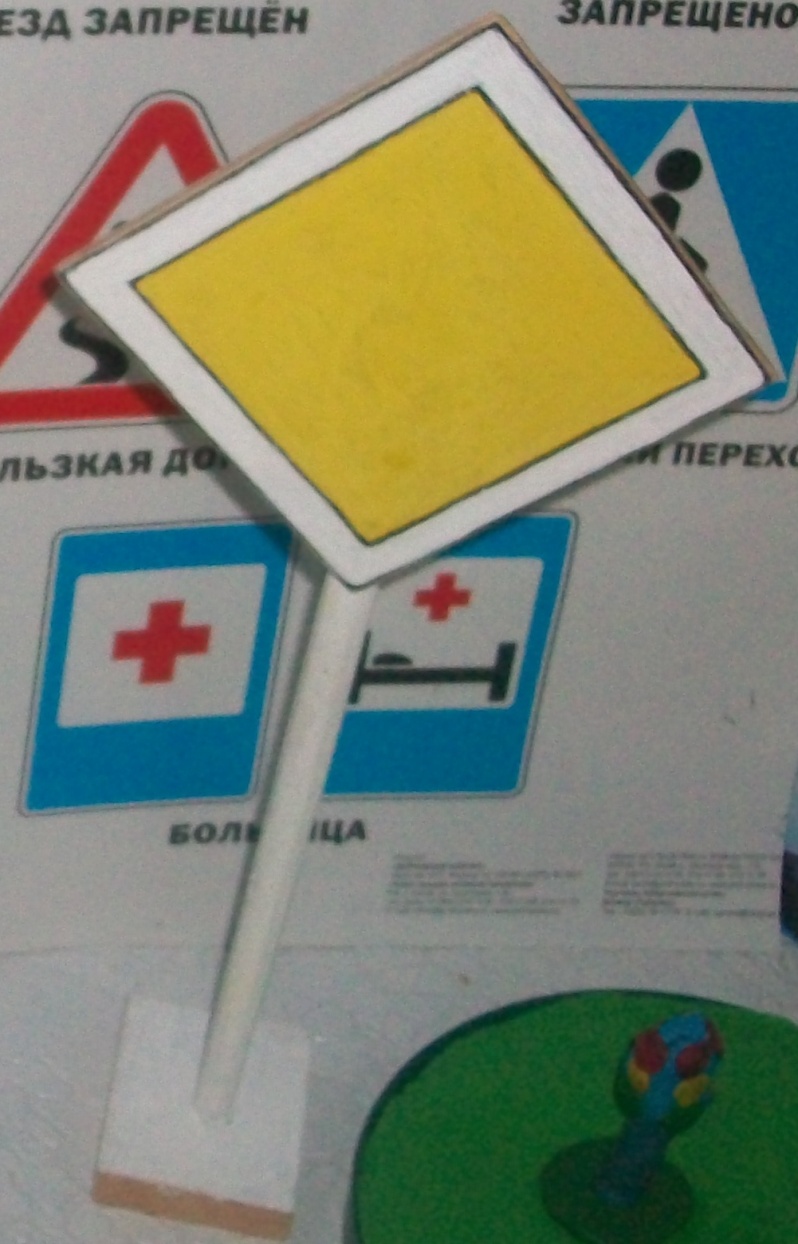 Ключагина Даша  Воспитатели: Хонявина В.В.                                                                                              Канакова Н.Н.